2023 NSW STATE GATEBALLCHAMPIONSHIPS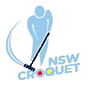 Doubles & Teams Friday 27 – Sunday 29 October 2023Newcastle National Park Croquet ClubClosing date for entries: 9 October 2023Tournament Manager: Judy TierAssistant Tournament Manager: Jude SquelchTournament Referee: Alan GrayVenue Manager:  Lynne ThomasVENUE:		Newcastle National Park Croquet Club	25 National Park St. Newcastle WestDATE:		Doubles 	October 27		Teams 	October 28 and 29	TIME:			Registration:	8.00am		Opening Ceremony:	8.45amENTRY FEES:		$100 per team & $40 per doubleEmail entries to: Judy Tier  jtier@netspeed.com.au 
Players outside NSW/ACT can enter CNSW events online as follows: Select the Enter my details link below, enter and save your details.Sign in using your email address and no password, select Send Password.
You only need to do steps 1 and 2 once.Sign in using your email address and the password received.Select the CNSW Event Registration link, select the event and register. Enter my details PAYMENT TO:	Croquet NSWAccount Number: 170559793		BSB: 633000Reference GB + Name of club/team or Doubles player names in ‘comments’CLOSING DATE:	Entries close 9 August 2022 - send to Judy Tier jtier@netspeed.com.auPlease contact Judy Tier if you wish to play but do not have a team/partner and the event organisers will endeavour to find a team/partner.REFEREES:		All teams and doubles will have refereeing duties assigned. All teams will be required to assist with duties as referees, scorers, record keepers and timekeepers.FORMAT:	All matches will be played in either a round robin or a block draw with finals. The final format will be dependent on entry numbersCATERING:	Morning & afternoon tea suppliedLunch details will be sent later with menu and any special dietary requirements can be notified on Food Order sheetSOCIAL DINNER: 	Saturday evening at a venue to be advisedCONDITIONS OF PLAY: The ACA trading as Gateball Australia Tournament Regulations are applied to all tournaments and events in Australia2023 CNSW GATEBALL DOUBLES ENTRY FORMFriday October 27 to Saturday October 28Entries close October 6One form per team to be emailed by the team contact person to registrar of event -  Judy Tier -  jtier@netspeed.com.au One payment of $40 must be paid by the Doubles contact person to: CNSW BSB 633000 Account # 170559793 and note the names of the other player(s) in the comments field.Code is GBDTEAM NAME: _____________________________		CLUB NAME: _____________________________	Team Contact Person: ______________________________ Email: ______________________________PHONE:_______________2023 CNSW GATEBALL TEAMS ENTRY FORMSaturday October 28 to Sunday October 29Entries close October 6One form per team to be emailed by the team contact person to registrar of event - Judy Tier -  jtier@netspeed.com.auOne payment of $100 must be paid by the team contact person to: CNSW BSB 633000 Account # 170559793 and note club or team name in ‘comments’. Code is GBT.TEAM NAME: _____________________________    CLUB NAME: _____________________________ Team Contact Person: ______________________________ Email: ______________________________PHONE:_______________Players NamesContact phone number or email during tournamentACA ID No.Club where member is financialQualified Referee Y/NName of next of kin/emergency contactRelationshipEmergency contact numberPermission to use ImagesY/NPlayers NamesContact phone number ACA ID No.Club where member is financialQualified Referee Y/NName of next of kin/emergency contactRelationshipEmergency contact numberPermission to use ImagesY/N